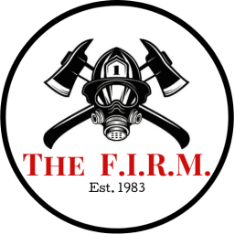                                                                                This section for The F.I.R.M. use only.                                 This form must be filled outFirefighter PPE Cleaning, Inspection & Repair FormPlease fill out to the best of your knowledge as the information will be used for tracking purposes and NFPA reports supplied to your department.PPE items sent in, please check all that apply*Please perform a complete pockets check and remove all miscellaneous items before shipping your PPE. The F.I.R.M. takes great care in itemizing    inventory of pocket contents, but will not be held responsible for missing miscellaneous items.Please indicate any damage found that need particular attention or any special instructions: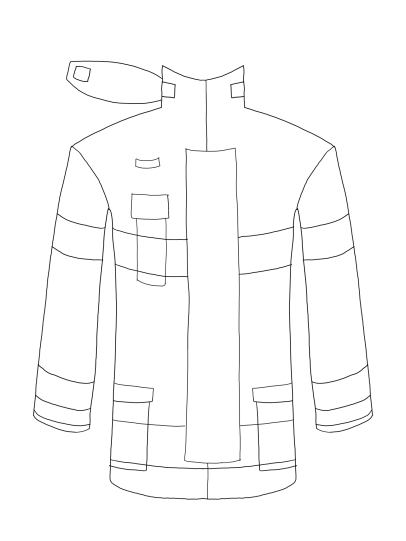 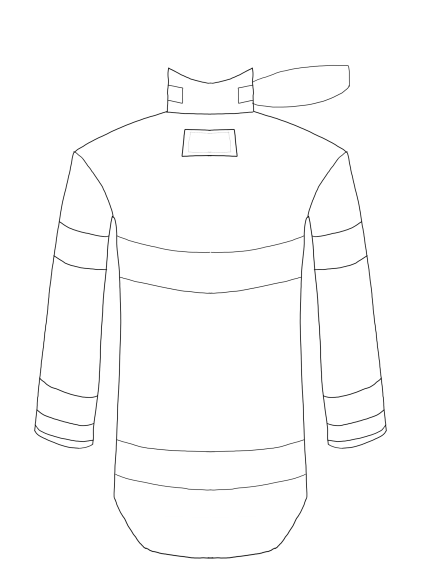 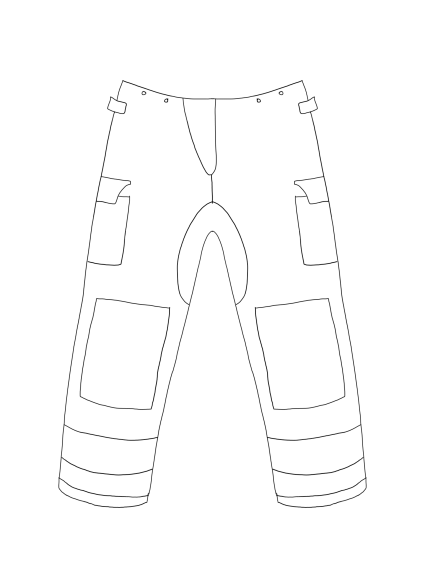 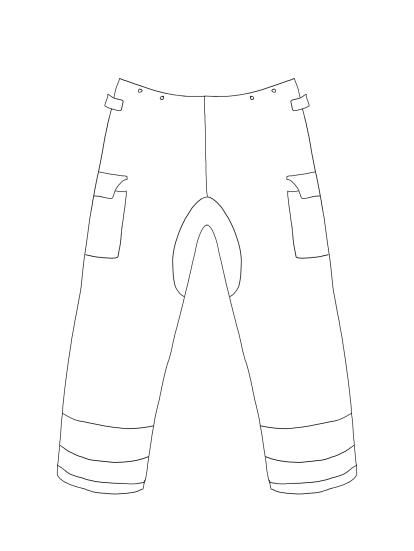 Signature: ___     ________________________________________________          Date: _     ____      *By signing you have verified that all items stated above have been sent in for cleaning and repair. Any paperwork not filled out will not be processed.               The F.I.R.M. PPE Firefighter Tracking Form 2020Order #  Department  Phone #  PPE Officer Contact  E-mail  F.D. address ( for return shipping)  Name (First & Last)  PO #  Rank  Shift  ID #    Station # Approval needed    before repairsCoat  Ser#DRD      Yes     No  Yes 	No  Pant  Ser#Susp.      Yes     No  Yes 	 No  Hood Yes 	 No  Helmet Yes 	 No  Gloves Yes 	 No  Boots Yes 	 No  Mask  Gear Bag 